        	Europäische und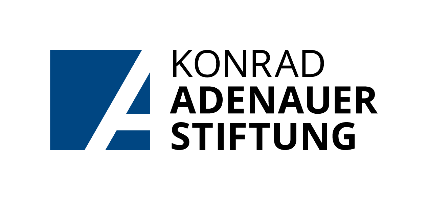          	Internationale	 Zusammenarbeit                                                                         European and                                                                          International	      CooperationKonrad-Adenauer-Stiftung BewerbungsfragebogenQuestionnaire(Vor Unterschrift bitte genau durchlesen)(Please check thoroughly before signing)I.  Zur Person    Personal dataFamiliennamen:Surname:Vornamen:First name:Adresse im Heimatland:Home address:
Email-Adresse:E-mail address:
(In dringenden Fällen zu benachrichtigen) (Contact in case of emergency)Geburtsdatum:Date of birth:Geburtsort und -land:Place of birth:Staatsangehörigkeit:Nationality:Studienfach:	Angestrebter Beruf:Field of study:	Desired profession:AusbildungsgangPersonal BackgroundII. Schulausbildung / Education	(Grund- und Mittelschulen, höhere Schulen, Abendgymnasium, etc.)	(Primary and secondary schools, grammer/high schools, evening schools, etc.)III. Außerschulische Ausbildung / Further educationIV. Universitäts- und Hochschulstudium / College, UniversityV. Sprachen / Languages	(Bitte geben Sie die Sprache und den Grad Ihrer Kenntnisse an)	(Please indicate language and degree of your knowledge)	A = sehr gut	B = gut	C = befriedigend	D = ausreichend	A = excellent	B = good	C = satisfactory	D = regularVI. Berufserfahrung / Professional experience	(Bitte geben Sie im letzten Feld Ihre augenblickliche Tätigkeit an, falls Sie arbeiten)	(Please indicate in the last line your present professional activity if you are in a job)VII. Gesellschaftliches Engagement / Social commitment	(Bitte machen Sie Angaben zu Ihrem gesellschaftlichen oder politischen Engagement.)	(Please provide information about your social or political commitment.)Beizufügen sind die im Folgenden aufgezählten Unterlagen.The documents listed below must be attached.		Die Richtigkeit der Angaben versichert:		I herewith declare that all information given are correctKONRAD-ADENAUER-STIFTUNG e.V.	, den Europäische und Internationale Zusammenarbeit                  	Ort / Place	Datum / DateKlingelhöferstr. 23	10907 BerlinGermanyTel.: 0049 30 - 269 96 3440	Fax: 0049 30 - 269 96 5 3440	       Unterschrift des Bewerbers / Signature of applicantANLAGEN / ENCLOSURESTabelarischer Lebenslauf
CV in tabular formMotivationsschreiben (max. eine Seite)
Letter of motivation (max. one page)Fachgutachten eines Lehrenden des Studienfachs
Expert opinion of a lecturer of the subjectReferenzschreiben (z.B. vom ehemaligen Lehrer)
Letter of reference (e.g. from former teacher)Aktuelle Immatrikulationsbescheinigung
Current certificate of enrollmentBewerbungsfoto (dient nur dem Identifikationszweck)
Application photo (serves only for identification purposes)Kopie der aktuellen Notenübersicht mit Übersetzung
Copy of the current overview of grades with translationKopie des Studienabschlusszeugnisses mit dem Anhang mit Übersetzung (für Studierende der Master- und Aufbaustudiengänge)
Copy of the degree certificate with the appendix with translation (for Masters and postgraduate students)Falls erforderlich, können zusätzliche Unterlagen angefordert werden.
If necessary, additional documents may be requested.Name der Schule, Ort, LandName of school, place, countryArtTypeBesuchtvon                   Attended                  bis     from                                                    toBesuchtvon                   Attended                  bis     from                                                    toAbschlusszeugnis bzw.-prüfungCertificate, diplomaArt des Kurses oder SeminarsType of course or seminarOrt, LandPlace, countryBesuchtvon      Attended      bis     from                          toBesuchtvon      Attended      bis     from                          toHauptthemen der KurseMain topicsZeugnis, Diplom, etc.Certificate, diploma, etcUniversitätUniversityOrt, LandPlace, countryBesuchtvon      Attended      bis     from                          toBesuchtvon      Attended      bis     from                          toFakultätDepartmentStudienfächerTopicsSpracheLanguageLesenReadingSchreibenWritingKonversationConversationFirma oder InstitutionCompany or institutionvon                             bisfrom                              tovon                             bisfrom                              toGenaue Bezeichnung der ausgeübten TätigkeitSpecify activityInstitutionInstitutionvon                             bisfrom                              tovon                             bisfrom                              toGenaue Bezeichnung der ausgeübten TätigkeitSpecify activity